                                                                         УТВЕРЖДЕН                                                                         приказом МБОУ СОШ  № 17 от 31.08.2020 г. № 52Порядок проведения мероприятий по родительскому контролю за организацией питания обучающихся МБОУ СОШ № 17.Общие положенияПорядок проведения мероприятий по родительскому контролю за организацией питания обучающихся МБОУ СОШ № 17 (далее – порядок) разработан с целью:улучшения организации питания обучающихся в МБОУ СОШ № 17;проведения мониторинга результатов родительского контроля, формирования предложений для принятия решений по улучшению питания в МБОУ СОШ № 17.Порядок проведения мероприятий по родительскому контролюРешение вопросов качественного и здорового питания обучающихся, пропаганды основ здорового питания в МБОУ СОШ № 17 осуществляется при взаимодействии с общешкольным родительским комитетом.Организация родительского контроля может осуществляться в форме анкетирования родителей и обучающихся (приложение 1 к настоящему положению) и участии в работе общешкольной комиссии (приложение 2 к настоящему положению).Состав общешкольной комиссии по контролю за питанием обучающихся утверждается приказом директора МБОУ СОШ № 17.При проведении мероприятий родительского контроля за организацией питания детей оцениваются:соответствие реализуемых блюд утвержденному меню;санитарно-техническое содержание обеденного зала (помещения для приема пищи), состояние обеденной мебели, столовой посуды, наличие салфеток и т.п.;условия соблюдения правил личной гигиены обучающимися;наличие и состояние санитарной одежды у сотрудников, осуществляющих раздачу готовых блюд;объем и вид пищевых отходов после приема пищи;наличие лабораторно-инструментальных исследований качества и безопасности поступающей пищевой продукции и готовых блюд;вкусовые предпочтения детей, удовлетворенность ассортиментом и качеством потребляемых блюд по результатам выборочного опроса детей с согласия их родителей или иных законных представителей;информирование родителей и детей о здоровом питании.Доступ законных представителей обучающихся, участвующих в работе общешкольной комиссии, в помещение  для приема пищи осуществляется с соблюдением действующих санитарно-эпидемиологических требований.Для оценки (дегустации) готовых блюд, проверяющими может осуществляться покупка на линии раздачи тех же блюд, которые едят обучающиеся.Проверяющим запрещается дегустировать пищу для обучающихся специально накрытую на столы. Итоги проверок обсуждаются на общеродительских собраниях и могут явиться основанием для обращений в адрес администрации образовательной организации, ее учредителя и (или) оператора питания, органов контроля (надзора).Приложение 1 к Порядку проведения мероприятий по родительскому контролю за организацией питания обучающихся МБОУ СОШ № 17.Анкета школьника (заполняется вместе с родителями)Пожалуйста, выберите варианты ответов. Если требуется развёрнутый ответ или дополнительные пояснения, впишите в специальную строку.1. УДОВЛЕТВОРЯЕТ ЛИ ВАС СИСТЕМА ОРГАНИЗАЦИИ ПИТАНИЯ В ШКОЛЕ?ДА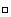 НЕТЗАТРУДНЯЮСЬ ОТВЕТИТЬ2. УДОВЛЕТВОРЯЕТ ЛИ ВАС САНИТАРНОЕ СОСТОЯНИЕ ШКОЛЬНОЙ СТОЛОВОЙ?ДАНЕТЗАТРУДНЯЮСЬ ОТВЕТИТЬ3. ПИТАЕТЕСЬ ЛИ ВЫ В ШКОЛЬНОЙ СТОЛОВОЙ?ДАНЕТ3.1. ЕСЛИ НЕТ, ТО ПО КАКОЙ ПРИЧИНЕ?НЕ НРАВИТСЯНЕ УСПЕВАЕТЕПИТАЕТЕСЬ ДОМА4. В ШКОЛЕ ВЫ ПОЛУЧАЕТЕ:ГОРЯЧИЙ ЗАВТРАКГОРЯЧИЙ ОБЕД (С ПЕРВЫМ БЛЮДОМ)2-РАЗОВОЕ ГОРЯЧЕЕ ПИТАНИЕ (ЗАВТРАК + ОБЕД)5. НАЕДАЕТЕСЬ ЛИ ВЫ В ШКОЛЕ?ДАИНОГДАНЕТ6. ХВАТАЕТ ЛИ ПРОДОЛЖИТЕЛЬНОСТИ ПЕРЕМЕНЫ ДЛЯ ТОГО, ЧТОБЫ ПОЕСТЬ В ШКОЛЕ?ДАНЕТ7. НРАВИТСЯ ПИТАНИЕ В ШКОЛЬНОЙ СТОЛОВОЙ?ДАНЕТНЕ ВСЕГДА7.1. ЕСЛИ НЕ НРАВИТСЯ, ТО ПОЧЕМУ?НЕВКУСНО ГОТОВЯТОДНООБРАЗНОЕ ПИТАНИЕГОТОВЯТ НЕЛЮБИМУЮ ПИЩУОСТЫВШАЯ ЕДАМАЛЕНЬКИЕ ПОРЦИИИНОЕ _______________________________________________8. ПОСЕЩАЕТЕ ЛИ ГРУППУ ПРОДЛЁННОГО ДНЯ?ДАНЕТ8.1. ЕСЛИ ДА, ТО ПОЛУЧАЕТЕ ЛИ ПОЛДНИК В ШКОЛЕ ИЛИ ПРИНОСИТ# ИЗ ДОМА?ПОЛУЧАЕТ ПОЛДНИК В ШКОЛЕПРИНОСИТ ИЗ ДОМА9. УСТРАИВАЕТ МЕНЮ ШКОЛЬНОЙ СТОЛОВОЙ?ДАНЕТИНОГДА10. СЧИТАЕТЕ ЛИ ПИТАНИЕ В ШКОЛЕ ЗДОРОВЫМ И ПОЛНОЦЕННЫМ?ДАНЕТ11. ВАШИ ПРЕДЛОЖЕНИЯ ПО ИЗМЕНЕНИЮ МЕНЮ:______________________________________________________12. ВАШИ ПРЕДЛОЖЕНИЯ ПО УЛУЧШЕНИЮ ПИТАНИЯ В ШКОЛЕПриложение 2 к Порядку проведения мероприятий по родительскому контролю за организацией питания обучающихся МБОУ СОШ № 17.Форма оценочного листаДата проведения проверки:Дополнительные замечания:	Подписи членов комиссии:Вопрос Да/нет 1 Имеется ли в организации меню? Имеется ли в организации меню? А) да, для всех возрастных групп и режимов функционирования организации Б) да, но без учета возрастных групп В) нет 2 Вывешено ли цикличное меню для ознакомления родителей и детей? Вывешено ли цикличное меню для ознакомления родителей и детей? А) да Б) нет 3 Вывешено ли ежедневное меню в удобном для ознакомления родителей и детей месте? Вывешено ли ежедневное меню в удобном для ознакомления родителей и детей месте? А) да Б) нет 4. В меню отсутствуют повторы блюд? В меню отсутствуют повторы блюд? А) да, по всем дням Б) нет, имеются повторы в смежные дни 5. В меню отсутствуют запрещенные блюда и продукты В меню отсутствуют запрещенные блюда и продукты А) да, по всем дням Б) нет, имеются повторы в смежные дни 6. Соответствует ли регламентированное цикличным меню количество приемов пищи режиму функционирования организации? Соответствует ли регламентированное цикличным меню количество приемов пищи режиму функционирования организации? А) да Б) нет 7. Есть ли в организации приказ о создании и порядке работы бракеражной комиссии? Есть ли в организации приказ о создании и порядке работы бракеражной комиссии? А) да Б) нет 8 От всех ли партий приготовленных блюд снимается бракераж? От всех ли партий приготовленных блюд снимается бракераж? А) да Б) нет 9 Выявлялись ли факты не допуска к реализации блюд и продуктов по результатам работы бракеражной комиссии (за период не менее месяца)? Выявлялись ли факты не допуска к реализации блюд и продуктов по результатам работы бракеражной комиссии (за период не менее месяца)? А) нет Б) да 10 Созданы ли условия для организации питания детей с учетом особенностей здоровья (сахарный диабет, пищевые аллергии)? Созданы ли условия для организации питания детей с учетом особенностей здоровья (сахарный диабет, пищевые аллергии)? А) да Б) нет 11 Проводится ли уборка помещений после каждого приема пищи? Проводится ли уборка помещений после каждого приема пищи? А) да Б) нет 12 Качественно ли проведена уборка помещений для приема пищи на момент работы комиссии? Качественно ли проведена уборка помещений для приема пищи на момент работы комиссии? А) да Б) нет 13 Обнаруживались ли в помещениях для приема пищи насекомые, грызуны и следы их жизнедеятельности? Обнаруживались ли в помещениях для приема пищи насекомые, грызуны и следы их жизнедеятельности? А) нет Б) да 14 Созданы ли условия для соблюдения детьми правил личной гигиены? Созданы ли условия для соблюдения детьми правил личной гигиены? А) да Б) нет 15 Выявлялись ли замечания к соблюдению детьми правил личной гигиены? Выявлялись ли замечания к соблюдению детьми правил личной гигиены? А) нет Б) да 16 Выявлялись ли при сравнении реализуемого меню с утвержденным меню факты исключения отдельных блюд из меню? Выявлялись ли при сравнении реализуемого меню с утвержденным меню факты исключения отдельных блюд из меню? А) нет Б) да 17 Имели ли факты выдачи детям остывшей пищи? Имели ли факты выдачи детям остывшей пищи? А) нет 